EA WARNING CARDEvent:______________________________ Date: ______________________________ Person Responsible:_________________________ Offence: (Please tick one)Abuse of Horse……………………………………………Abuse of an Offical………………………………………Failure to follow a direction of an Official...Specify:________________________________________________________Officials Name: _____________________________ Officials Jurisdiction:_________________________ Signature of Official:_____________________________Signature of Person Responsible:_________________________ YELLOW WARNING CARD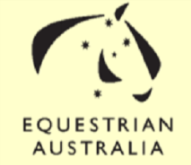 Extract from the National Dressage RulesThis card is for use at EA Official Dressage events. FEI, National accredited Stewards, EA Technical Delegates, FEI accredited Judges and EA National Judge Educators have the authority to issue a Yellow Warning Card at an Event. See Rule 1.6: Protests, Reports, Appeals, Yellow Cards and Recorded Warning Cards.  An Official may issue a Yellow Warning Card only when officiating at an Event. They can be hand-delivered or issued any other suitable means and will state the reason for the warning.The Official who gives the Yellow Warning Card must notify the Person Responsible, the Ground Jury, where applicable and the CEO of the State Branch where the incident occurred as soon as possible.The Yellow Warning Card is to be delivered personally during the Period of the Event. If after reasonable efforts the Person Responsible cannot be notified during the Period of the Event they have received a Yellow Warning Card, the Person Responsible must be notified in writing within fourteen (14) days of the Event. A Yellow Warning Card may be issued in addition to any other sanction(s) that may be issued in accordance with the EA General Regulations and/or the relevant Sport Rules.The Official who gives a Yellow Warning Card, will advise the State Branch CEO and State Dressage Authority (from the State where the event occurred) of the issue of Yellow Warning Card/s and the reasons for its issue within 48 hours after the delivery of the warning to the Person Responsible. The State Branch CEO shall advise EA within 72 hours thereafter. EA will arrange for the Yellow Warning Card issued to be entered into the EA national database.A Yellow Warning Card is a decision arising from the field of play and as such there is no Appeal against the issuing of such a warning.